                                                                                                                                                   УТВЕРЖДАЮ                                                                                                                                                                                               Директор школы                                                                                                                                                                                                _________  А.Р. Амоев                                                                                                                                                                                               « 31 » мая 2016 г.                                                                                                                                                                                                САМОАНАЛИЗ ДЕЯТЕЛЬНОСТИ ПЕДАГОГА – ПСИХОЛОГА                                                                                                                            ПЕТРОВОЙ ЕЛЕНЫ ВАЛЕРЬЕВНЫМОУ Ермаковской средней общеобразовательной школыза 2015 - 2016 учебный год.Цели и приоритетные направления деятельности образовательного учреждения.10.06.2011 г. на педагогическом совете была принята программа развития «Школа успеха» на 2011-2015 годы, её цель: создание развивающей информационно-образовательной среды образовательного учреждения, способствующей раскрытию способностей каждого ребенка и его готовности к выбору профессии, самостоятельности и социальной ответственности.                                                                                                   Задачи Программы:Обеспечить освоение и внедрение в практику работы технологии продуктивного образования (поисковые, исследовательские технологии, проблемное обучение), технологии открытого образования (проект, РКМЧП, ТРИЗ), музейную педагогику.Способствовать формированию креативного, мотивированного к познанию, творчеству, обучению и самообучению школьника, уважающего других людей, готового сотрудничать с ними для достижения общего результата, осознающего себя личностью, способного принимать самостоятельные решения и нести за них ответственность.Совершенствовать условия для поддержки и развития одарённых детей через вовлечение в поисково-исследовательскую деятельность.Обеспечить доступность качественного образования и успешную социализацию для лиц с ограниченными возможностями здоровья.Обеспечить психолого-социально-педагогическое сопровождение и поддержку обучающихся.Основные направления реализации Программы:Совершенствование форм и методов педагогической практики, направленной на создание оптимальных организационно-педагогических условий развития учащихся.Создание уклада школьной жизни, способствующего формированию креативного, мотивированного, ответственного, самостоятельного школьника, готового к жизни в социуме. Создание условий для поддержки и развития одарённых детей через вовлечение в поисково-исследовательскую деятельность.Создание образовательной среды, обеспечивающей доступность качественного образования и успешную социализацию для лиц с ограниченными возможностями здоровья.Исходя, из этой программы приоритетным направлением работы психолога остаётся психолого-педагогическое сопровождение учащихся с разными образовательными потребностями (способные дети и лица с ограниченными возможностями здоровья). Актуально направление работы по программе профориентации.Общая направленность работы психолога определялась следующими практическими задачами, поставленными перед ним в Программе развития учебного учреждения «Школа самостоятельности и социальной ответственности» на 2011-15 гг.: Обеспечить психологическое сопровождение учебной деятельности.Психологическое сопровождение профессионального самоопределения.Обеспечивать психологическое сопровождение Программы:- создать систему выявления и развития детской одарённости и адресной поддержки детей в соответствии с их способностями;- обеспечивать психологическую помощь в рамках своей компетенции всем участникам образовательного процесса;- создать систему раннего выявления детей, имеющих ограниченные возможности здоровья, реализовывать рекомендаций ПМПК;- реализовывать рабочие программы коррекционно-развивающих занятий для учащихся, которым рекомендовано обучение в СКК VII вида.4.    Обеспечить психологическое сопровождение ФГОС.Цель психологической службы школы: в рамках модели сопровождения обеспечить создание социально-психологических условий для    успешного обучения и психологического развития ребенка в ситуациях школьного взаимодействия.          В этом учебном году у педагога-психолога 0,5 ставки, поэтому были выбраны следующие приоритетные направления:  сопровождение инновационной деятельности учреждения (сопровождение одарённых детей и создание школьной службы примирения»ШАНС»), психологическое сопровождение ФГОС, организация работы школьного ПМПк, коррекционная работа с учащимися, сопровождение учащихся, проявляющими интерес к психологии и педагогике.            2. Охват психологическими услугами3. Анализ деятельности службы практической психологии ОУ по направлениям деятельности.3.1. В рамках каждого направления с учетом контингента укажите выполненные виды работ и мероприятия, а также качественные  результаты (см. Таблица 2).Направление «Психологическое сопровождение учебной деятельности».Цель: создание условий, способствующих успешному обучению и развитию каждого обучающегося.Задачи:С обучающимися: выявить трудности обучения, их причины и пути преодоления; оказание помощи в построении  индивидуальных образовательных маршрутов.С родителями: повысить уровень психологической компетентности родителей (законных представителей) по вопросам закономерностей и специфики протекания учебной деятельности, учебной мотивации, особенностей формирования предметных, метапредметных  и личностных результатов образования.С педагогами: консультировать по возникающим у педагогов трудностям в обучении отдельных учащихся, их причинам и путям преодоления, по построению  индивидуальных образовательных маршрутов.                                                                                                                                                                                                                                                                                  С администрацией: помощь в создании комфортной и развивающей атмосферы учебной деятельности, в разработке системы мониторинга образовательных результатов.Направление «Психологическое сопровождение воспитательной деятельности, развития личности обучающихся (воспитанников), их социализации».Цель: содействие формированию и развитию социально-значимых качеств личности, развитие гражданских, духовно-нравственных установок и ценностей, предупреждение и коррекция девиантного поведения.Задачи:С обучающимися: содействовать формированию и развитию гражданских, духовно-нравственных установок и ценностей, профилактика, предупреждение и коррекция девиантного и поведенияС родителями: консультировать по вопросам воспитания ребенка, взаимодействия с ним,  развития гражданских,  духовно-нравственных установок и ценностей, качеств личности.С педагогами:  помощь в отслеживании результатов  формирования личности обучающихся.                                                                                                       С администрацией: помощь в планировании, проектировании внутришкольной деятельности по развитию личности обучающихся.3.2. Психологическое сопровождение воспитательной деятельности, развития личности обучающихся (воспитанников), их социализации:3.3.Психологическое сопровождение  приемных семей (в Ермаковской СОШ три приёмные семьи, в которых воспитываются 5 детей и одна семья, которая берёт детей на определенный срок, пока органы опеки не решат их дальнейшую судьбу):3.4. Психологическое сопровождение работы по профилактике проявлений жестокости и насилия по отношению к несовершеннолетним, причинения вреда здоровью, физическому и нравственному развитию детей:Направление «Психологическое сопровождение перехода на новый образовательный уровень и адаптации на новом этапе обучения».Цель: сопровождение процесса адаптации на новом образовательном уровне, определение «группы риска» по фактору школьной дезадаптации, профилактическая работу с этой группой.  Задачи:С обучающимися: проводить профилактическую работу с   «группы риска» по фактору школьной дезадаптации.С родителями: консультировать по вопросам профилактики и преодоления дезадаптации при переходе ребенка на новый этап обучения.С педагогами:  консультировать по вопросам профилактики и преодоления дезадаптации при переходе ребенка на новый этап обучения.С администрацией: помощь в планировании, проектировании внутришкольной деятельности по развитию личности обучающихся.Направление «Участие в деятельности по сохранению и укреплению здоровья обучающихся».Цель: обучение способам и приемам сохранения и укрепления психологического, социального, нравственного и духовного здоровья (умение сдерживать агрессивность, умение управлять эмоциями, способы конструктивной коммуникации, умение осуществлять выбор референтной группы, распознавать «опасные» для здоровья проявления молодежных субкультур). Задачи:С обучающимися: повысить психологическую грамотность в вопросах ответственности за собственное поведение, ориентированное на здоровый образ жизни; формирование установок и ценностных ориентаций на здоровый образ жизни; определение особенностей психологического здоровья, выявление  детей с элементами неблагополучия в психологическом здоровье (тревожность, агрессивность, низкая самооценка)С родителями: повысить психологическую компетентности родителей (законных представителей) по вопросам сохранения и укрепления здоровья учащихся, особенностям различных видов здоровья (физическое, психологическое, социальное, нравственное). ориентаций на здоровый образ жизни, развития навыков саморегуляции С администрацией: помощь в планировании, разработке и реализации мероприятий по формированию ценностей и навыков здорового образа жизни.          3.7. Задача «Психологическое сопровождение детей с ограниченными возможностями здоровья»:3.8. Задача «Психологическое сопровождение одарённых обучающихся»:Направление «Психологическое сопровождение профессионального самоопределения, предпрофильной подготовки и профильного обучения обучающихся (воспитанников)».Цель: создание внешних и внутренних условий для активизации и осуществления обоснованного профессионального самоопределения Задачи:С обучающимися: овладеть способами и приемами поиска информации, связанной с профессиональным образованием и профессиональной деятельностью, поиском вакансий на рынке труда, работой служб занятости населения и др.; формирование личностных качеств и умений, необходимых для осуществления осознанного и обоснованного профессионального самоопределения.С родителями: повысить психологическую компетентности родителей (законных представителей) по вопросам выбора профессии.С администрацией: помощь в планировании профориентационной работы.4. В связи с актуальностью вопросов профилактики суицидального поведения несовершеннолетних, укажите:4.1. Участвуете ли Вы в проведении профилактической работы?  Да. Ермаковская школа была выбрана для мониторинга Ярославской наркологической больницей. Цель: профилактика ПАВ. Задачи: изучить ситуацию по употреблению  ПАВ у учащихся 13-16 лет сельской школы. Диагностика. Результаты будут известны в следующем учебном году.5. Опишите основные результаты информационно-методической работы специалистов СПП ОУ за отчетный период.Какие выводы Вы можете сделать по результатам информационно-методической работы специалистов СПП ОУ?Работа проводилась в рамках приоритетных направлений.6. Нормативно-правовое, информационно-методическое и материально-техническое обеспечение деятельности СПП Вашего ОУ:4.1. Проанализируйте, как данные факторы (нормативно-правовые, информационно-методические, материально-технические), влияют на эффективность деятельности специалистов СПП Вашего ОУ?На своём рабочем месте я могу использовать электронные образовательные ресурсы, которые позволяют применять новые формы и методы для работы с учащимися с разными образовательными потребностями. В школе есть мультимидийный класс, где можно пройти тестирование в системе онлайн, обработать тест, внести данные в АСИОУ, поставить тренажёры для учащихся СКК и др.6. Опишите проблемы, трудности, с которыми сталкиваются специалисты СПП ОУ.За столько лет работы трудности научилась преодолевать самостоятельно.7.  Укажите приоритеты повышения квалификации специалистов СПП ОУ. 1) 9-11 июня 2015 г. Свидетельство консультативно-тренинговых занятий «Обучение навыкам проведения восстановительных программ (медиация и круг сообщества) в рамках создания службы примерения».2) 15-16 июня 2015 г. Свидетельство о участии в вэбинаре «Восстановительный подход к решению конфликтов в образовательной организации и организация школьной службы примирения».3) 24-25 сентября 2015 г. Сертификат участника международной научно-практической конференции «Педагогические технологии в условиях модернизации образования».4) 8.10 2015 г. Справка из ГОАУ ЯО «Института развития образования», что была привлечена в качестве преподавателя на занятие «Психолого-педагогическое сопровождение одарённых детей» курсов повышения квалификации «ФГОС: обновление компетенций педагога- психолога».5) 18.11.2015 г. Сертификат участника вебинара «Проблемы инклюзивного образования: современные вызовы и запросы общества».6) 7-15 декабря 2015 г. Сертификат участника в I межрегиональной научно-практической конференции «Сельская школа: состояние, проблемы, пути решения».7) 28 марта – 4 апреля 2016 г. Удостоверение о повышении квалификации по программе «ФГОС психолого-педагогическое сопровождение одарённых детей».8. Укажите перспективы развития СПП Вашего ОУПродолжу свою работу по приоритетным направлениям (см выше).9. Ваши предложения к плану работы службы практической психологии системы образования Ярославской области в следующем учебном году. Затрудняюсь ответить.Кейс.Кадровый состав и  контингент ОУ (кол-во чел.)Кадровый состав и  контингент ОУ (кол-во чел.)Кадровый состав и  контингент ОУ (кол-во чел.)Кадровый состав и  контингент ОУ (кол-во чел.)Кадровый состав и  контингент ОУ (кол-во чел.)Кадровый состав и  контингент ОУ (кол-во чел.)Кадровый состав и  контингент ОУ (кол-во чел.)Кадровый состав и  контингент ОУ (кол-во чел.)АдминистрацияАдминистрацияПедагогиПедагогиДругиекатегории персоналаДругиекатегории персоналаОбучающиеся Обучающиеся всегоохвачено услугамивсегоохвачено услугамивсегоохвачено услугамивсегоохвачено услугами552828   22216   216КонтингентВиды работ и мероприятия (услуги), посредством которых реализовывалась задачаКачественные результатыДошкольникиАпрель: диагностика уровня готовности к школе.Младшие школьникиПсихологическая диагностика.Сентябрь-октябрь: диагностика учащихся 1-х классов Ермаковской СОШ по методическому комплекту Л.А. Ясюковой.Май: диагностика начальных классов Ермаковской СОШ по методическому комплекту Л.А. Ясюковой.1-2 класс – Л.А. Ясюкова «Методика определения готовности к школе. Прогноз и профилактика проблем обучения в начальной школе»;3-6 класс - Л.А. Ясюкова «Прогноз и профилактика проблем обучения в 3-6 классах».Январь: организация обследования учащихся выездной ПМПК «Центра помощи детям» г. Ярославля.Ноябрь-декабрь: диагностика одарённых детей.Февраль: диагностика, предназначена для определения индивидуального уровня агрессивности личности.Психологическая коррекция и развитие.В течение года проводились коррекционно-развивающие занятия по группам:  2, 3-4 классы.Психологическое просвещение.Октябрь-декабрь: родительские собрания в начальной школе, совещание при директоре школе, школьный ПМПК.Психологическое консультирование.В течение года проводилось консультирование родителей, опекунов детей, администрации школы.Обследовано: 1кл.  – 24 чел. Выявлен 6 чел. для ПМПК, чтобы определить дальнейший маршрут обучения, почти 50 % из класса  рекомендована консультация у невролога. Имеют справку 2 человека.13 человекам (из них 1 дошкольник, 6 первоклассников, 4 повторно) ПМПк рекомендовано ПМПК.Получили справку с рекомендациями для обучения в СКК VII вида: 7 человек (1 будущий первоклассник, 4 первоклассника, 2 из среднего звена). Таким образом:1 класс: 6 чел., 2 класс: 3 чел., 3 класс: 2 чел., 4 класс: 9 чел., 5 класс: 1 чел., 6 кл. 5 чел, 7 класс: 3 чел., 8 класс: 2 чел., 9 класс: 4 чел.Итого: 17, 6 % от учащихся школы, 2 ученика с рекомендациями на СКК VIII вида. Коррекционно-развивающие занятия проводились в этом году по классам.  По результатам 2015-2016 учебного года программа коррекционно-развивающих занятий не усвоена учащимся 4 «Б» класса имеющего пограничное развитие: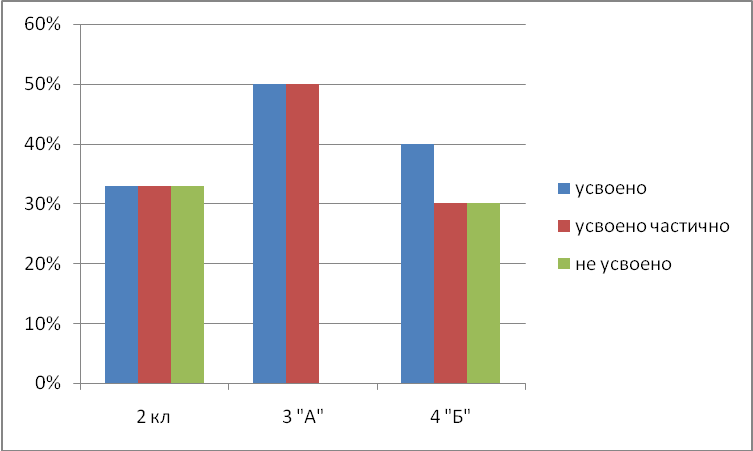 На родительских собраниях в начальной школе присутствовали: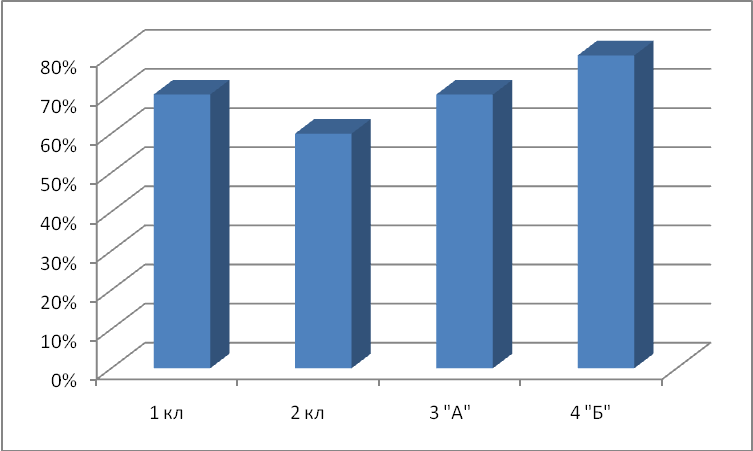 Высокую явку на собраниях могу объяснить значимой информацией для родителей и возможностью записаться на индивидуальную консультацию к психологу.В декабре прошёл школьный ПМПк, на котором по результатам психолого-педагогической диагностики и промежуточного мониторинга обученности было принято коллегиальное решение направить  в феврале 10 человек (из них 9 человека из среднего звена) на ПМПК (первично 5 и повторно 5 человека). Результат ПМПК см. выше.Родители учащихся начальной школы: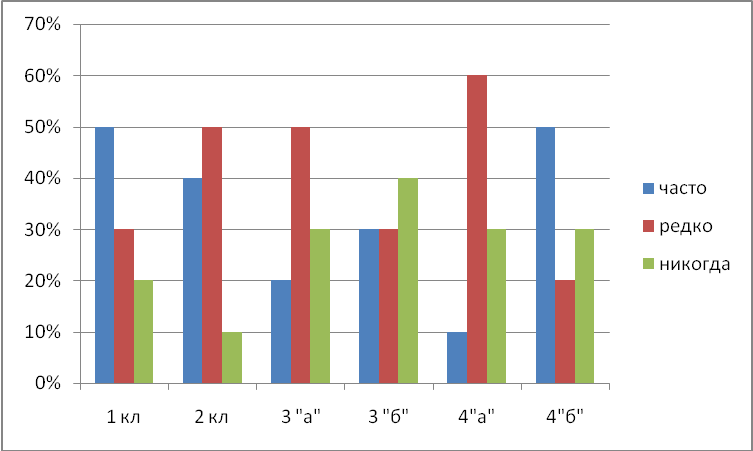 Педагоги предметники, классные руководители, администрация: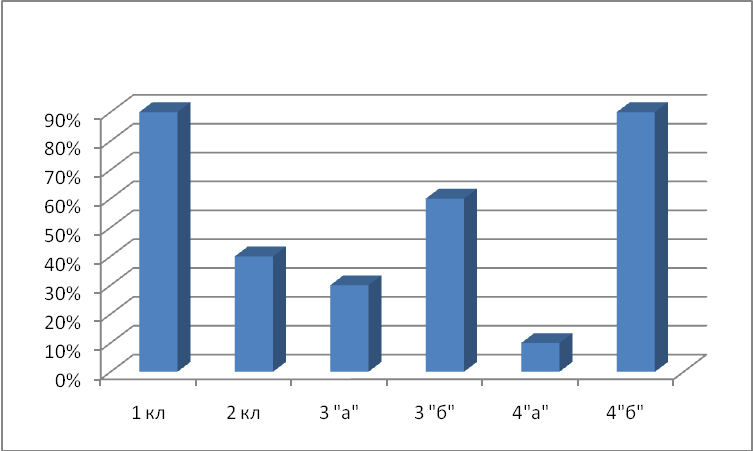 3 кл.- 8 чел., 4 кл.- 1 чел.Тест прошли 129 учащихся с 3 по 11 класс и 7 педагогов начального, среднего и старшего звена.На диаграмме выявлено по классам индекс агрессивности и индекс враждебности.Таким образом, видно, что агрессивность ребята проявляют реже, значит она не является причиной конфликтов, а вот враждебность проявляется в 10 раз чаще и у каждого второго конфликта в нашей школе она может стать причиной.ПодросткиПсихологическая диагностика.Январь-май: диагностика учащихся 9 класса Ермаковской СОШ по методическому комплекту Л.А. Ясюковой «Прогноз и профилактика проблем обучения, социализация и профессиональное самоопределение старшеклассников».Январь: организация обследования учащихся выездной ПМПК «Центра помощи детям» г. Ярославля.Ноябрь-декабрь: диагностика одарённых детей.Апрель: диагностика социально-психологического тестирования обучающихся на употребление ПАВ.Психологическая коррекция и развитие.В течение года проводились коррекционно-развивающие занятия по группам: 5, 6, 7, 8 классы.Психологическое консультирование.В течение года проводилось консультирование учащихся, родителей, администрации школы и педагогов.Психологическое просвещение.В течение года проводился в 9 классе предпрофильный курс «Выбор профессии: за и против».По результатам диагностики, которая проводилась в 3 и 4 четверти были сделаны выводы, что учащиеся 9-го класса имеют средний и выше среднего уровень развития способностей, из 14 – ти человек пятеро могут продолжить обучение в 10 классе. Были составлены индивидуальные характеристики, с которыми были ознакомлены учащиеся, педагоги, родители и администрация школы.Из 10 групп профессиональных способностей у большинства было выявлена гуманитарная, общественная, естественная специализация.В рамках профориентации 7-м учащимся можно порекомендовать получить средне профессиональное образование (Полиграфический колледж, Речное училище).В результате рекомендаций школьного ПМПк были направлены  4 человека, 2 из них повторно для определения дальнейшего образовательного маршрута. Двое получили рекомендацию на обучение в СКК VII вида, 1 человек в СКК VIII вида и 1 человеку оставлены рекомендации СКК VII вида.Занятия проводились по классам, кроме 7-8 (разновозрастной) по расписанию. По результатам 2015-2016 учебного года программа коррекционно-развивающих занятий: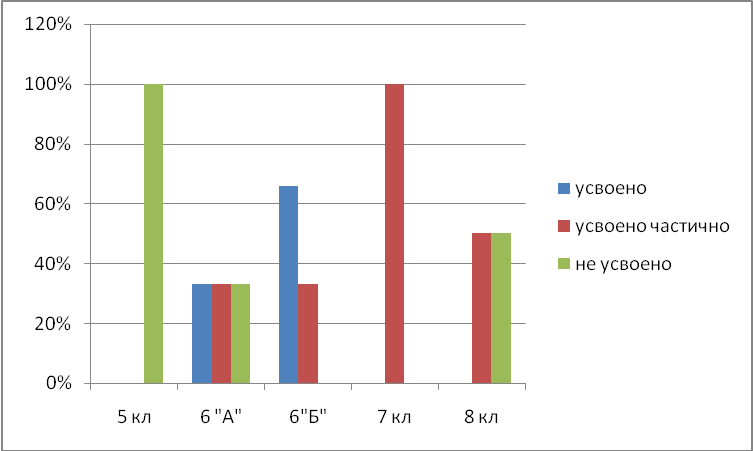 Педагоги-предметники, классные руководители, администрация: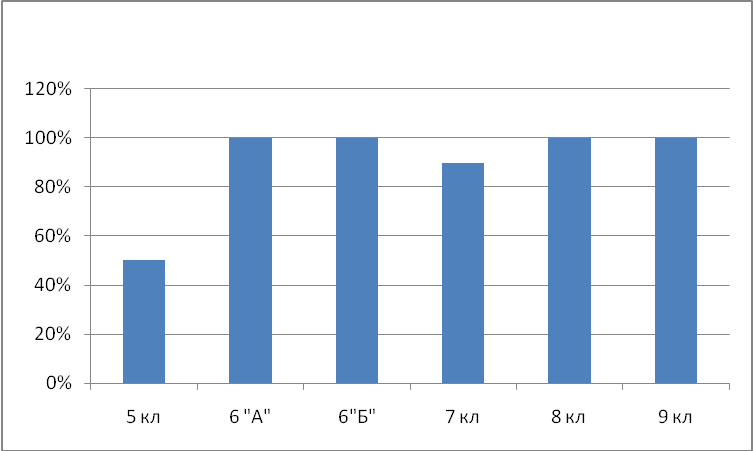 34 человека с 3 по 11 класс.5 кл.- 7 чел.6 кл.- 4 чел.7 кл.- 2 чел.8 кл.- 4 чел.9 кл.- 1 чел.Старшие школьникиНоябрь-декабрь: диагностика одарённых детей.Апрель: диагностика социально-психологического тестирования обучающихся на употребление ПАВ.10 кл.- 4 чел., 11 кл.- 3 чел.10 класс – 7 чел., 11 класс – 6 чел.ПедагогиПсихологическое просвещение, консультирование учителей – предметников и классных руководителей по вопросам связанным с учебной деятельностью.Вопросы, связанные с Ресурсным центром, с ПМПк и ПМПК, с учащимися СКК, неуспевающими, плохо адаптирующимися, с вредными привычками, гиперактивными, опекаемыми, с девиантным поведением и др.Август: выступление  на августовских секциях работников образования по теме «Психологическое состояние педагогов как одного из факторов управления образовательным результатом».Ноябрь: выступление на семинаре-мастерской «Лаборатория психологического здоровья».Октябрь: Справка из ГОАУ ЯО «Института развития образования», что была привлечена в качестве преподавателя на занятие «Психолого-педагогическое сопровождение одарённых детей» курсов повышения квалификации «ФГОС: обновление компетенций педагога- психолога».Повышение информированности педагогов школы в области психологического сопровождения учебной деятельности. Совместное составление плана по сопровождению учащихся, которым рекомендовано обучение в СКК VII вида и способных. Формирование компетенций у педагогов, способствующих успешной учебной деятельности обучающихся. АдминистрацияПсихологическое просвещение, консультирование.Вопросы, связанные с Ресурсным центром, с ПМПК, с учащимися СКК, написание раздела «Программа коррекционной работы» образовательной программы основного общего образования, мониторингом.Март: выступление в зале администрации РМР по вопросу  медиации «Методы и методики исследования конфликтов».Повышение информированности администрации школы в области психологического сопровождения учебной деятельности. Формирование компетенций у администрации, способствующих успешной учебной деятельности обучающихся.РодителиНоябрь-декабрь: диагностика одарённых детей. (2 диагностики).Психологическое просвещение, консультирование и профилактика.Родительские собрания, индивидуальное и групповое консультирование родителей по вопросам связанным с прогнозом и профилактикой проблем обучения и поведения.34 человека с 3 по 11 класс.Повышение родителей в области психологического сопровождения учебной деятельности. Формирование компетенций у родителей, способствующих успешной учебной деятельности обучающихся.ДругиеКонтингентВиды работ и мероприятия (услуги), посредством которых реализовывалась задачаКачественные результатыДошкольникиМладшие школьникиПсихологическое консультирование.В течение года проводилось консультирование родителей, опекунов детей, администрации школы и педагогов.Психологическое просвещение.Выступление на общешкольном родительском собрании по теме «Как помочь подростку стать самостоятельным».Составление брошюр и их распространение в среде родителей и учащихся по вопросам воспитания и развития у детей самостоятельности.Подборка фрагментов фильмов о подростках.ПодросткиПсихологическое консультирование.В течение года проводилось консультирование родителей, опекунов детей, администрации школы и педагогов.Психологическое просвещение.Выступление на общешкольном родительском собрании по теме «Как помочь подростку стать самостоятельным».Составление брошюр и их распространение в среде родителей и учащихся по вопросам воспитания и развития у детей самостоятельности.Подборка фрагментов фильмов о подростках.Старшие школьникиПедагогиПсихологическое просвещение, консультирование.Повышение информированности УОП в области психологического сопровождения воспитательной деятельности, развития личности обучающихся, их социализации.Формирование компетенций у педагогов по сопровождению воспитательной деятельности, развития личности и социализации обучающихся.АдминистрацияПсихологическое просвещение, консультирование.Вопросы, связанные с Ресурсным центром, с ПМПК, с учащимися СКК.Повышение информированности УОП в области психологического сопровождения воспитательной деятельности, развития личности обучающихся, их социализации.РодителиПсихологическое просвещение, консультирование и профилактика.Родительские собрания, индивидуальное и групповое консультирование родителей по вопросам связанным с прогнозом и профилактикой проблем обучения и поведения.Повышение информированности УОП в области психологического сопровождения воспитательной деятельности, развития личности обучающихся, их социализации. Формирование компетенций у родителей по сопровождению воспитательной деятельности, развития личности и социализации обучающихся.ДругиеКонтингентВиды работ и мероприятия (услуги), посредством которых реализовывалась задачаКачественные результатыДошкольникиМладшие школьникиПсихологическое консультирование.В течение года проводилось консультирование родителей, опекунов детей, администрации школы и педагогов.Психологическая коррекция и развитие.В течение года проводились коррекционно-развивающие занятия по группам: 1, 2, 3-4 классы.Психологическое просвещение.Октябрь-декабрь, май: родительские собрания в начальной школе, совещание при директоре школе, школьный ПМПк.В группах занимаются дети из приёмных семей:4 «Б» -2 чел. Программа усвоена частично, поведенческие и эмоционально-волевые проблемы.Повышение информированности УОП в области психологического сопровождения воспитательной деятельности, развития личности обучающихся, их социализации.ПодросткиПсихологическое консультирование.В течение года проводилось консультирование родителей, опекунов детей, администрации школы и педагогов.Психологическая коррекция и развитие.В течение года проводились коррекционно-развивающие занятия по группам: 1, 2, 3-4 классы.В группах занимаются дети из приёмных семей:6 «А» -2 чел., 6 «Б» -1, 7 кл – 1, 8 кл -1.Старшие школьникинетПедагогиПсихологическое просвещение, консультирование и профилактика учителей – предметников и классных руководителей по вопросам связанным с учебной деятельностью и личностному развитию обучающихся из приёмных семей.Формирование компетенций у педагогов по сопровождению воспитательной деятельности, развития личности и социализации обучающихся.АдминистрацияРодителиПсихологическое просвещение, консультирование и профилактика.Индивидуальное консультирование приёмных родителей по вопросам связанным с прогнозом и профилактикой проблем обучения, поведения. развития личности.Формирование компетенций у родителей по сопровождению воспитательной деятельности, развития личности и социализации обучающихся.ДругиеСотрудничество со специалистами Управления.КонтингентВиды работ и мероприятия (услуги), посредством которых реализовывалась задачаКачественные результатыДошкольникиМладшие школьникиПодросткиПсихологическое просвещение, консультирование и профилактика.Изучение законов РФ: Конституции РФ, Семейного и Уголовного кодексов РФ, Конвенции о правах ребёнка. Обсуждение статей и передач СМИ.Благодарственное письмо за участие в творческом интеллектуальном проекте для обучающихся в рамках поддержки Интернет-сайта для несовершеннолетних «Подросток и закон».Старшие школьникиПедагогиПсихологическое консультирование учителей – предметников и классных руководителей.Изучение законов РФ: Конституции РФ, Семейного и Уголовного кодексов РФ, Конвенции о правах ребёнка.Повышение информированности УОП в области психологического сопровождения воспитательной деятельности, развития личности обучающихся, их социализации.АдминистрацияРодителиПсихологическое просвещение, консультирование и профилактика.Изучение законов РФ: Конституции РФ, Семейного и Уголовного кодексов РФ, Конвенции о правах ребёнка.Повышение информированности УОП в области психологического сопровождения воспитательной деятельности, развития личности обучающихся, их социализации.ДругиеКонтингентВиды работ и мероприятия (услуги), посредством которых реализовывалась задачаКачественные результатыДошкольникиМладшие школьникиПсихологическая диагностика.Сентябрь-декабрь: диагностика учащихся 1-х классов Ермаковской СОШ по методическому комплекту Л.А. Ясюковой.Психологическая коррекция и развитие.В течение года проводились коррекционно-развивающие занятия по группам: 1, 2, 3-4 классы.Психологическое просвещение.Сентябрь-декабрь, апрель: родительские собрания в начальной школе, совещание при директоре школе, школьный ПМПк.Психологическое консультирование.В течение года проводилось консультирование родителей, опекунов детей, администрации школы и педагогов. См выше в разделе 3.1.ПодросткиПсихологическая диагностика.Январь-март: диагностика учащихся 9 класса Ермаковской СОШ по методическому комплекту Л.А. Ясюковой.Психологическое консультирование.В течение года проводилось консультирование учащихся, родителей, администрации школы и педагогов.Психологическое просвещение.Январь-март: родительские собрания в средней школе, школьный ПМПк.См выше в разделе 3.1.Старшие школьники-ПедагогиПсихологическое консультирование, просвещение и профилактика учителей предметников и классных руководителей. Заседания психолого – медико - педагогического консилиума по результатам тестирования учащихся начальной и средней школы.Цель состояла в том, чтобы выяснить, какие способности и к каким видам деятельности у учащихся уже сформировались, и дать рекомендации по развитию остальных способностей, которые могут пригодиться в средних классах.Получение педагогами анализа психологического тестирования и рекомендаций по профилактике проблем обучения и адаптации учащихся 1-9 классов.Повышение информированности УОП в области психологического сопровождения перехода на новый образовательный уровень и адаптации на новом этапе обучения.Формирование компетенций у педагогов по вопросам готовности к школе и адаптации на новом этапе обучения.АдминистрацияПсихологическое консультирование, просвещение. Заседания психолого – медико-педагогического консилиума по результатам тестирования учащихся начальной и средней школы.Повышение информированности УОП в области психологического сопровождения перехода на новый образовательный уровень и адаптации на новом этапе обучения.РодителиПсихологическое консультирование, просвещение и профилактика родителей.Родительские собрания в 1, 6, 8, 11, у будущих первоклассников.Повышение информированности родителей в области психологического сопровождения перехода на новый образовательный уровень и адаптации на новом этапе обучения. Даны рекомендации на школьный ПМПК и выездной ПМПК.ДругиеКонтингентВиды работ и мероприятия (услуги), посредством которых реализовывалась задачаКачественные результатыДошкольникиМладшие школьникиПодросткиПсихологическое просвещение.Учебные проекты по обществознанию с привлечением психологических знаний.Положительные рецензии и оценки учебных проектов, учащихся 5 и 6 классов.Старшие школьникиПедагогиАдминистрацияРодителиДругиеСоциально-психологический мониторинг.Участие в социально-психологическом тестировании по употреблению ПАВ.Результаты будут известны в новом учебном году.КонтингентВиды работ и мероприятия (услуги), посредством которых реализовывалась задачаКачественные результатыДошкольникиМладшие школьникиПсихологическая коррекция и развитие, профилактика, диагностика, консультирование.Проведение коррекционно-развивающих занятий.См.3.1.ПодросткиПсихологическая коррекция и развитие, профилактика, диагностика, консультирование.Проведение коррекционно-развивающих занятий.См.3.1.Старшие школьники--ПедагогиПсихологическое консультированиеПомощь в составлении характеристик, оформлении документации, проведении занятий.Написание психологического заключения на ПМПК и на консультацию к неврологу.Проведение психолого – медико-педагогического консилиума школы (ПМПк).См.3.1.АдминистрацияПсихологическое консультирование и просвещение.Проведение психолого – медико-педагогического консилиума школы (ПМПк).См.3.1.РодителиПсихологическое консультирование, профилактика и просвещение.См.3.1.ДругиеКонтингентВиды работ и мероприятия (услуги), посредством которых реализовывалась задачаКачественные результатыДошкольникиМладшие школьникиПсихологическая диагностика.Сентябрь-декабрь: диагностика учащихся 1 класса Ермаковской СОШ по методическому комплекту Л.А. Ясюковой.См.3.1.ПодросткиСтаршие школьникиПедагогиПсихологическое просвещение и консультации.Повышение информированности УОП в отношении одарённых обучающихся; обеспечение их необходимыми знаниями об особенностях ребенка, оптимальных формах взаимодействия.АдминистрацияПсихологическое просвещение, консультированиеОформление информационных листов, буклетов, раздаточных материалов, папок.Подготовка материалов к ежегодной ярмарке продуктов по Ресурсным центрам РМР.Повышение информированности УОП в отношении одарённых обучающихся; обеспечение их необходимыми знаниями об особенностях ребенка, оптимальных формах взаимодействия.РодителиДругиеКонтингентВиды работ и мероприятия (услуги), посредством которых реализовывалась задачаКачественные результатыДошкольникиМладшие школьникиПодросткиПсихологическое просвещение, диагностика, консультирование.Проведение курса «Выбор профессии: за и против»                          (На основе авторских книг Г.В.Резапкиной и А.Грецова). Родительское собрание в 9 классе.См.3.1.Анализ результатов диагностики по Ясюковой.Старшие школьникиПедагогиАдминистрацияРодителиДругие№Наименованиеметодических материалов Целевая аудиторияКраткая аннотация1Составлены брошюры по вопросам воспитания и развития подростков.Родители, педагоги, подростки.В них рекомендуются темы для беседы с подростками. Даются ответы на вопросы, которые интересуют подростков.2Пополнилась видеотека.Родители, педагоги, подростки.Фрагменты фильмов о современных подростках, которые освещают  проблемы и трудности, пути решения.3Список методик по исследованию конфликтов в образовательной среде.Педагоги, подростки. К числу наиболее часто применяемых общепризнанных тестов и опросников, позволяющих выявить те или иные аспекты конфликтности личности и определить ее уровень, можно отнести:· Тест А. Басса – А. Дарки (предназначен для определения индивидуального уровня агрессивности личности)· Диагностика межличностных отношений Т. Лири (дает возможность определить преобладающий тип отношения личности к окружающим);· Личностный тест Г. Айзека (позволяет выявить тип темперамента личности с помощью двух шкал – «экстраверсия – интроверсия» и «нейротизм – стабильность)· 16-факторный личностный опросник Кеттелла (позволяет выявить психологические особенности, влияющие на конфликтность – скрытность, практичность, жестокость, суровость, честолюбие и пр.)· Шкала реактивной и личной тревожности Ч. Спилбергера – Ю. Ханина (предназначена для измерения тревожности как эмоционального состояния и как свойства личности).4Составлены рекомендации для родителей детей, которым рекомендовано обучение в СКК VII вида.Родителям, педагогам.Электронные версии рекомендаций для родителей с подробной рекомендацией, как помочь ребёнку в обучении.           Определите и отметьте «+» уровень нормативно-правового обеспечения деятельности           Определите и отметьте «+» уровень нормативно-правового обеспечения деятельностиОпределите и отметьте «+» уровень информационно-методического обеспечения (методики, технологии, программы и др.)Определите и отметьте «+» уровень информационно-методического обеспечения (методики, технологии, программы и др.)Отметьте «+» в соответствующей ячейке таблицы, есть ли у Вас кабинетОтметьте «+» в соответствующей ячейке таблицы, есть ли у Вас кабинетОбеспечена полностью+Обеспечена полностьюДа, отдельный для индивидуальной и групповой работыДостаточно хорошо обеспеченаДостаточно хорошо обеспечена+Да, отдельный только для индивидуальной работы и хранения материалов+Почти не обеспеченаПочти не обеспеченаДа, делю с другими специалистамиНе обеспечена совсемНе обеспечена совсемНетСтепеньобеспеченияОтметьте «+», какими техническими средствами оборудована СПП Вашего ОУОтметьте «+», какими техническими средствами оборудована СПП Вашего ОУОтметьте «+», какими техническими средствами оборудована СПП Вашего ОУОтметьте «+», какими техническими средствами оборудована СПП Вашего ОУОтметьте «+», какими техническими средствами оборудована СПП Вашего ОУОтметьте «+», какими техническими средствами оборудована СПП Вашего ОУОтметьте «+», какими техническими средствами оборудована СПП Вашего ОУСтепеньобеспеченияКомпьютерКсероксФаксИнтернетАудио-оборудованиеВидео-оборудованиеДругое (что именно)Обеспечена полностью+++Есть возможность использовать+++ФотоаппаратНе обеспеченаНаправление деятельности.Примеры.Фиксация положительных результатовПсихологическое сопровождение учебной деятельности.Психологическое сопровождение перехода на новый образовательный уровень и адаптации на новом этапе обучения. Мониторинг интеллектуальных способностей по методическому комплекту Л.А. Ясюковой.Результаты в динамике используются на родительских собраниях, чтобы показать изменения уровня развития ребёнка. Администрация и педагоги используют данные для отчётов и анализа своей деятельности. По результатам можно рекомендовать ПМПК или отнести обучающегося к способным. В этом году возобновляется работа Ресурсного центра по работе с одарёнными детьми.Как положительный результат работы в этом направлении хочу выделить раннюю диагностику учащихся, имеющих трудности в обучении и работу школьного ПМПк, который рекомендует направить учащегося на ПМПК уже в 1 классе. Сотрудничество с Детским комбинатом п. Ермаково даёт возможность оказывать помощь логопедическую, коррекционную ещё до школы. Психологическое сопровождение детей, требующих особого внимания и специальной деятельности педагога-психолога: Психологическое сопровождение одарённых обучающихся.Выявляются способные обучающиеся, которым создаются индивидуальные маршруты учителями предметниками с учётом индивидуальных и возрастных особенностей.Выявление детей с академической одарённостью обучающихся в рамках Ресурсного центра по работе с одарёнными детьми.Участие в конкурсах, конференциях, повышение интереса к психологии, выбор учебных проектов и занятий по внеурочной деятельности с педагогом-психологом.Положительные результаты: активная явка на родительское собрание из 42 человек 34.Большая заинтересованность родителей и обучающихся. Все ждут результаты от Симановского А.Э.